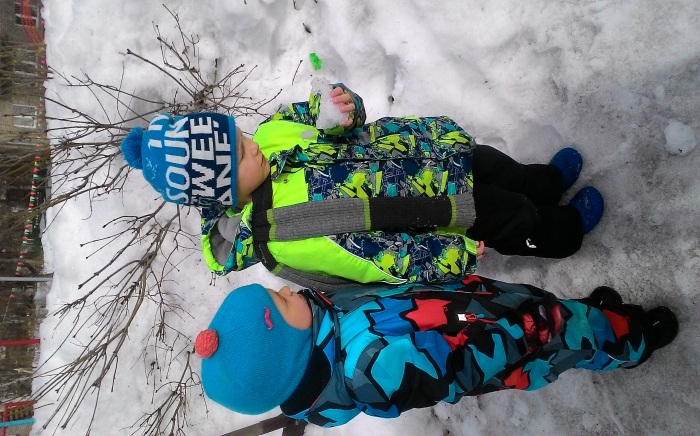 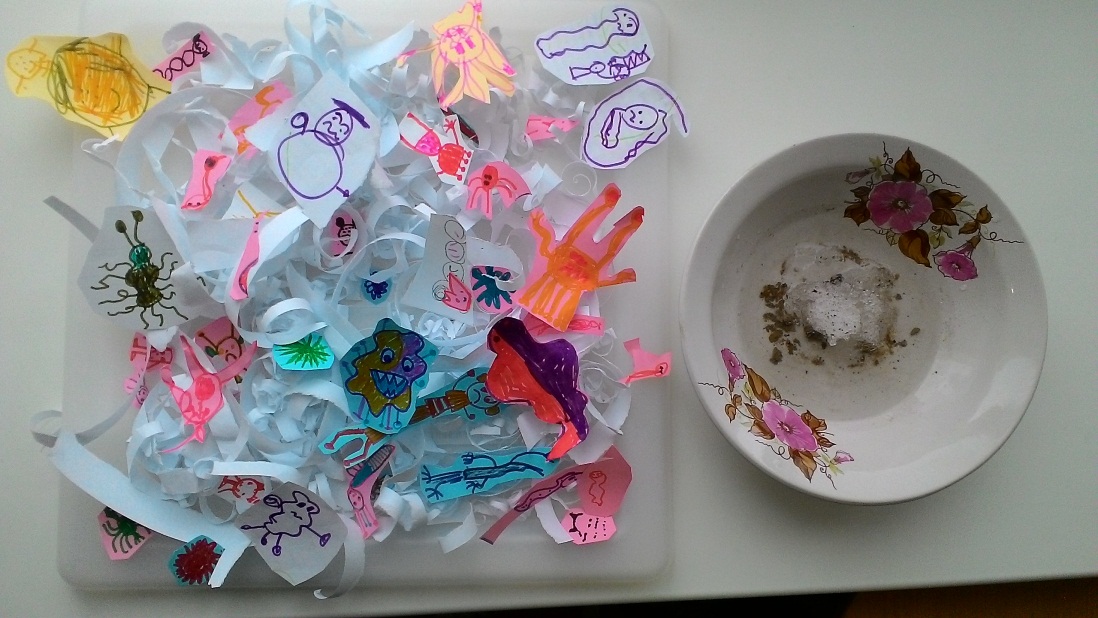 Ход реализацииКоллективного проекта«Опасный – вкусный снег!»Пояснительная записка к проектуВид проекта: творческо – познавательный, коллективный.Автор проекта: воспитатель МБДОУ № 141 Белокрылова Анна Евгеньевна.Участники проекта: дети старшей группы (5-6 лет) и воспитатель.Длительность проекта: 3 дня – краткосрочный проект.Продукты проекта: талый весенний снег – грязная вода, макет – «микробы в снегу», зарисовки детских ладошек.Актуальность проекта: развитие исследовательской  деятельности детей через продуктивно - познавательную деятельность, создание наглядного макета «микробы в снегу», работа с электронным микроскопом.Цель проекта: наглядно информировать и показать детям «опасный» микромир в весеннем снегу.Задачи проекта:- вызвать детскую заинтересованность в сохранении своего здоровья, получениетворческого продукта – макет с микробами;-  сформировать положительную установку у детей и взрослых к участию в совместной проектной деятельности;- использование современных средств ИКТ и микроскопов – для повышения значимости и наглядности проекта;Ход осуществления проектаВводная часть:Создание проблемной ситуации с помощью наглядно происходящей детской деятельности – поедание снега;Проблемный вопрос: А как вы думаете – опасно ли есть снег? А можно ли заболеть? Предположительные ответы – идеи детей:- снег есть опасно – может заболеть животик;- когда на прогулке хочется пить можно и снега хрустящего поесть;- немного поесть можно – только нужно выбирать чистый снег.Основная часть проекта:Воспитатель на прогулке корректно обращает всеобщее внимание детей на ребёнка «поедающего и слизывающего снег»;Создаёт ситуацию – коллективного обсуждения, с проблемным вопросом – Что может произойти с нами – если мы будем есть снег?И выясняет причину – почему детям нравится есть снег? (ответы детей)Воспитатель предлагает набрать снег в чашку и принести его в группу – в тёплое помещение. Далее ребята в группе рассматривают инородные части в талом снегу (видимые предметы - волосы, частицы грязи, растений и т.д)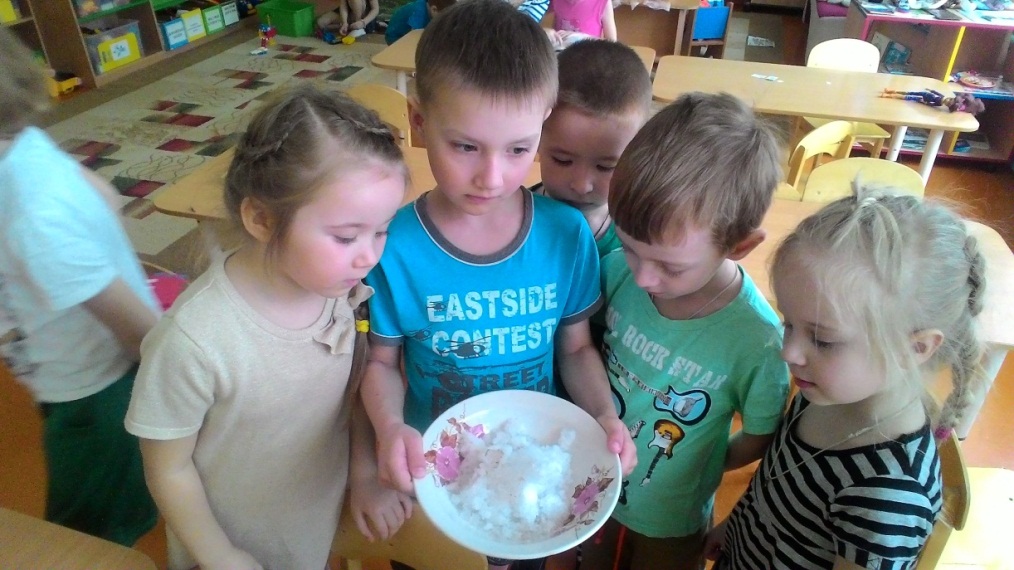 Воспитатель предлагает взять несколько капелек талой снежной воды и изучить её под микроскопом;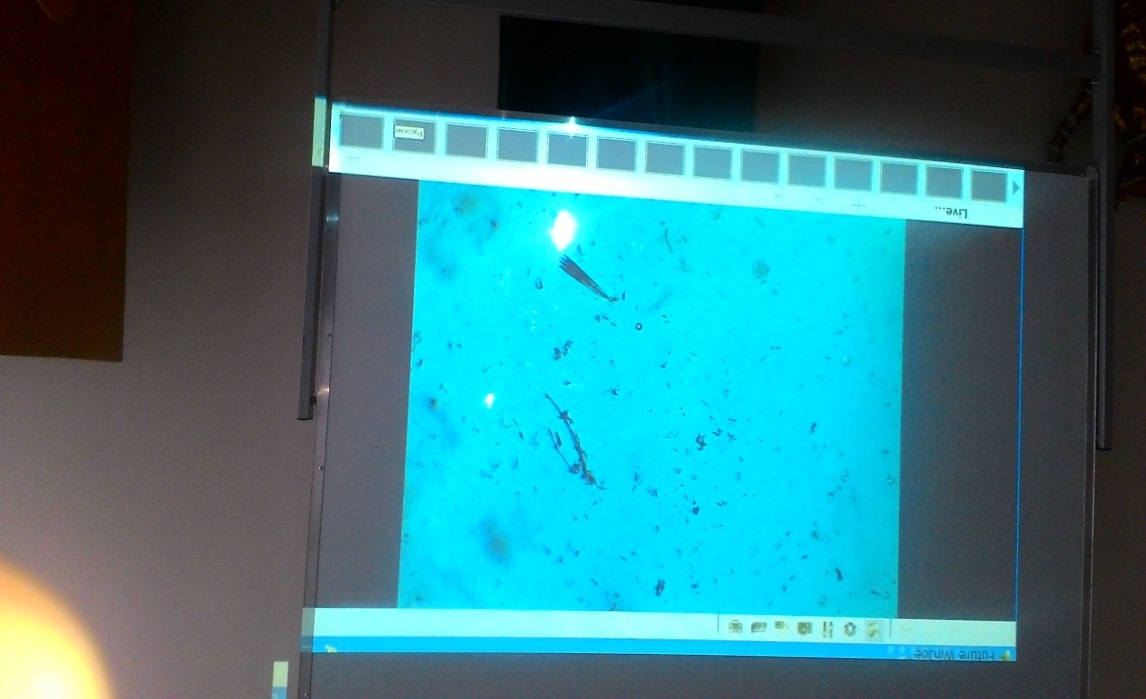 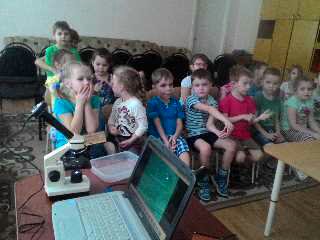 Обсуждение увиденного;Организация творческо – продуктивной деятельности – изготовление макета – «микробы в снегу» (создаём искусственный снег - рвём лист бумаги на мелкие частички и кладём в него нарисованных микробчиков) и зарисовка – «наши не мытые ладошки» (каждый ребёнок обводит свою ладошку и зарисовывает на ней увиденных микробов, придавая им мультяшный вид);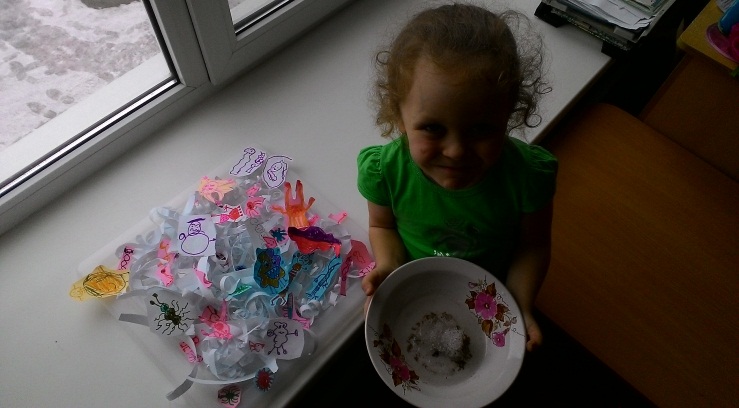 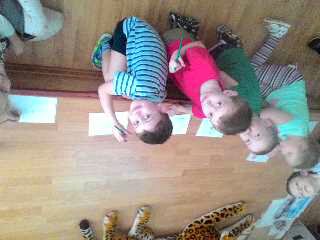 Воспитатель рассказывает детям о «невидимом опасном микромире» и показывает тематическое видео для детей. Завершающий этап:Оформление творческой выставки на подоконнике группы ( на уровне детского восприятия) – макет и зарисовка ладошек;На прогулке организовать выставку – микробы на снегу – изображения – картинки микробов закрепить на снежном покрове;Провести беседу с детьми о том, что НОБХОДИМО ОБЯЗАТЕЛЬНО попить воды перед прогулкой. И о том - каким полезным и вкусным обедом нас покормят после прогулки наши повара;Обсудить с детьми игры, которыми можно позабавиться с талым весенним снегом:- замок – пещера из ледышек;- рисование на снегу с помощью цветной воды в бутылочках;- роем ямки – секретики – тайники (игры типа - горячо – холодно, вправо- влево, карта -клад)-«строим» сюжетные игры – зоопарк, автодорога, замки для принца и принцессы (использование мини игрушек).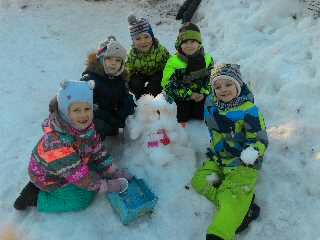 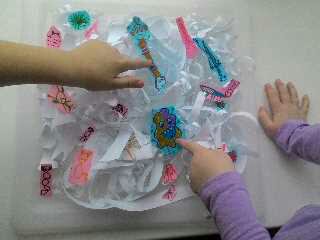 